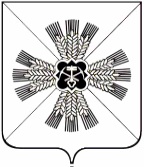 КЕМЕРОВСКАЯ ОБЛАСТЬАДМИНИСТРАЦИЯПРОМЫШЛЕННОВСКОГО МУНИЦИПАЛЬНОГО ОКРУГАПОСТАНОВЛЕНИЕот «30»декабря 2019 г .№ 1636 - Ппгт. ПромышленнаяО внесении изменений в постановление администрации
Промышленновского муниципального округа от 09.11.2017 № 1269-П
«Об утверждении муниципальной программы «Развитие системы
образования и воспитания детей в Промышленновском районе»
на 2018-2022 годы» (в редакции постановлений от 06.02.2018 № 145-П, от26.04.2018 № 479-П, от 18.05.2018 № 556-П, от 14.06.2018 № 650-П, от
22.08.2018 № 908-П, от 29.10.2018 №1226-П, от 29.12.2018 № 1535-П, от 29.12.2018 № 1536-П, от 13.05.2019 № 567-П, от 12.09.2019 № 1099-П)В соответствии с Законом Кемеровской области – Кузбасса от 05.08.2019 №  68 – ОЗ «О преобразовании муниципальных образований»,  с решением Совета народных депутатов Промышленновского муниципального района от  26.12.2019  № 15   «О внесении изменений и дополнений в решение Совета народных депутатов Промышленновского муниципального района от  20.12.2018 № 33 «О районном бюджете Промышленновского муниципального района на 2019 год и на плановый период 2020 и 2021 годов», решением Совета народных депутатов Промышленновского муниципального района от  26.12.2019 № 14 «О бюджете Промышленновского муниципального округа на 2020 год и на плановый период 2021 и 2022 годов», постановлением администрации Промышленновского муниципального района от 29.07.2016 № 684-П «Об утверждении порядка разработки, реализации и оценки эффективности муниципальных программ, реализуемых за счёт средств районного бюджета», в целях реализации полномочий администрации Промышленновского муниципального округа:Внести в постановление администрации Промышленновского муниципального округа от 09.11.2017 № 1269-П «Об утверждении муниципальной программы «Развитие системы образования и воспитания детей в Промышленновском районе» на 2018-2021 годы» (в редакции постановлений от 06.02.2018 № 145-П, от 26.04.2018 № 479-П, от 18.05.2018 № 556-П, от 14.06.2018 № 650-П, от 22.08.2018 № 908-П, от 29.10.2018                № 1226-П, от 29.12.2018 № 1535-П, от 29.12.2018 № 1565-П, от 13.05.2019 № 567-П,от 12.09.2019 № 1099-П) (далее - Постановсление) следующие изменения:  В заголовке  и по тексту  постановления  слово «район» заменить словом «округ»; Внести в муниципальную программу «Развитие системы образования и воспитания детей в Промышленновском округе» на 2018-2021 годы» (далее – Программа) следующие изменения:Паспорт Программы изложить в редакции согласно приложению   № 1 к настоящему постановлению;Разделы 1-3 Программы изложить в редакции согласно приложению № 2 к настоящему постановлению.3.  Настоящее постановление подлежит обнародованию на официальном сайте администрации Промышленновского муниципального округа в сети Интернет.       4.  Контроль за исполнением настоящего постановления возложить на и.о. заместителя главы Промышленновского муниципального округа                     А.П. Безрукову.5.   Настоящее постановление вступает в силу со дня подписания. Исп. Т.Л. Ерогова   Тел. 7-42-73постановление от «___» _____________ г № ________                                                                            страница 2Приложение № 1к постановлениюадминистрации Промышленновскогомуниципального округа                                                                         от «30»декабря 2019 г. №1636 -ППаспорт муниципальной программы«Развитие системы образования и воспитания детей в Промышленновском муниципальном округе» на 2018–2022 годы	Заместитель главыПромышленновского муниципального округа			        С.А. Федарюк                                                                             Приложение № 2к постановлению                                                            администрации Промышленновского							муниципального округа					от «___»____________г. №_______1.Ресурсное обеспечение реализации программы «Развитие системы образования и воспитания детей в Промышленновском муниципальном округе» на 2018–2022 годы2.Сведения о планируемых значениях целевых показателей (индикаторов)муниципальной  программы(по годам реализации программы)3. Методика оценки эффективности  муниципальной программыСтепень достижения целей (решения задач) муниципальной программы (Сд) определяется по формуле:        Сд = Зф / Зп x 100%,где:Зф - фактическое значение индикатора (показателя) муниципальной программы;Зп - плановое значение индикатора (показателя) муниципальной программы (для индикаторов (показателей), желаемой тенденцией развития которых является рост значений).Уровень финансирования реализации основных мероприятий муниципальной программы (Уф) определяется по формуле:        Уф = Фф / Фп x 100%,где:Фф - фактический объем финансовых ресурсов, направленный на реализацию мероприятий муниципальной программы;Фп - плановый объем финансовых ресурсов на соответствующий отчетный период.Муниципальная программа считается реализуемой с высоким уровнем эффективности в следующих случаях:значения 95 процентов и более показателей муниципальной программы и ее подпрограмм входят в установленный интервал значений для отнесения муниципальной программы к высокому уровню эффективности;не менее 95 процентов мероприятий, запланированных на отчетный год, выполнены в полном объеме.Муниципальная программа считается реализуемой с удовлетворительным уровнем эффективности в следующих случаях:значения 80 процентов и более показателей муниципальной программы и ее подпрограмм входят в установленный интервал значений для отнесения муниципальной программы к высокому уровню эффективности;не менее 80 процентов мероприятий, запланированных на отчетный год, выполнены в полном объеме.Если реализация муниципальной программы не отвечает указанным критериям, уровень эффективности ее реализации признается неудовлетворительным.         И.о. заместителя  главыПромышленновского муниципального округа                               А.П. БезруковаВрип главыПромышленновского муниципального округа                              Д.П. ИльинНаименование муниципальной программыМуниципальная  программа «Развитие системы образования и воспитания детей в Промышленновском муниципальном округе» на 2018–2022 годыДиректор муниципальной программыЗаместитель главы Промышленновского муниципального округа Ответственный исполнитель (координатор)  муниципальной программыУправление образование администрации Промышленновского муниципального округаИсполнители муниципальной программыУправление образование администрации Промышленновского муниципального округаЦели муниципальной программыСовершенствование муниципальной образовательной системы, повышение качества и доступности предоставляемых образовательных услуг населению Промышленновского муниципального округа за счет эффективного использования материально-технических, кадровых, финансовых и управленческих ресурсов.Задачи муниципальной программысоздать единое правовое, научно-методическое и информационное пространство по работе с детьми на территории Промышленновского муниципального округа;- способствовать материально-техническому развитию сети образовательных учреждений;- создать условия для развития детской одаренности;- создать условия для патриотического воспитания детей;- обеспечить социально-педагогическое сопровождение детей, нуждающихся в поддержке государства (с ограниченными возможностями здоровья, оставшихся без попечения родителей и попавшими в трудную жизненную ситуацию);- сохранять и укреплять здоровье детей;- обеспечить доступность дошкольного, общего, начального, основного,  среднего и дополнительного образования населению;- обеспечить соответствия структуры и качества образовательных услуг в системе  образования района;- совершенствовать управление системой образования округа.Срок реализации муниципальной программы2018 – 2022  годыОбъемы и источники финансирования муниципальной программы  в целом и с разбивкой по годам ее реализацииВсего средств – 4970128,8 тыс. рублей,в том числе по годам реализации:2018 год – 930334,4 тыс.рублей;2019 год – 1244201,6 тыс.рублей;2020 год – 1022594,0 тыс.рублей;2021 год – 900059,0 тыс.рублей,2022 год – 872939,8 тыс.рублей из них:местный бюджет – 1646056,9 тыс. рублей,в том числе по годам реализации:2018 год – 385076,6 тыс.рублей;2019 год – 413044,6 тыс.рублей;2020 год – 375312,9 тыс.рублей;2021 год – 247904,0 тыс.рублей2022 год – 224718,8 тыс.рублейВсего средств – 4970128,8 тыс. рублей,в том числе по годам реализации:2018 год – 930334,4 тыс.рублей;2019 год – 1244201,6 тыс.рублей;2020 год – 1022594,0 тыс.рублей;2021 год – 900059,0 тыс.рублей,2022 год – 872939,8 тыс.рублей из них:местный бюджет – 1646056,9 тыс. рублей,в том числе по годам реализации:2018 год – 385076,6 тыс.рублей;2019 год – 413044,6 тыс.рублей;2020 год – 375312,9 тыс.рублей;2021 год – 247904,0 тыс.рублей2022 год – 224718,8 тыс.рублейОжидаемые конечные результаты реализации муниципальной программы- Увеличение числа субъектов малого и среднего предпринимательства. - 100% охват обучающихся конкурсным движением;- повышение уровня сформированности патриотических чувств школьников;- 100% охват школьников всеми видами отдыха и оздоровление детей;- снижение адаптационного периода детей в приемных семьях;- снижение количества обучающихся на 1 компьютер до 10;- 100% охват детей всеми видами спорта;- увеличение процента учащихся, сдающих ЕГЭ (по обязательным предметам) с результатом выше 70 баллов; уменьшение процента учащихся, сдающих ЕГЭ (по обязательным предметам) с результатом ниже установленного порога;-повышение удовлетворенности населения Промышленновского муниципального округа качеством образовательных услуг и их доступностью.№ п/пНаименование программы, подпрограммыИсточник финансированияОбъем финансовых ресурсов, тыс.руб.Объем финансовых ресурсов, тыс.руб.Объем финансовых ресурсов, тыс.руб.Объем финансовых ресурсов, тыс.руб.Объем финансовых ресурсов, тыс.руб.№ п/пНаименование программы, подпрограммыИсточник финансирования2018г.2019г.2020г.2021г.2022г.12345678Муниципальная программа  «Развитие системы образования и воспитания детей в Промышленновском муниципальном округе» на  2018-2022годы»Всего930334,41244201,61022594900059,0872939,8Муниципальная программа  «Развитие системы образования и воспитания детей в Промышленновском муниципальном округе» на  2018-2022годы»Местный бюджет385076,6413044,6375312,9247904224718,8Муниципальная программа  «Развитие системы образования и воспитания детей в Промышленновском муниципальном округе» на  2018-2022годы»Федеральный бюджет10487,7204425,810094,11496811034Муниципальная программа  «Развитие системы образования и воспитания детей в Промышленновском муниципальном округе» на  2018-2022годы»Областной бюджет534511,1626531,2637037637037637037Муниципальная программа  «Развитие системы образования и воспитания детей в Промышленновском муниципальном округе» на  2018-2022годы»Средства юридических и физических лиц2592001501501501Подпрограмма «Одаренные дети»Всего35351051051051Подпрограмма «Одаренные дети»Местный бюджет35351051051051.1.Мероприятие Организация конкурсов для обучающихсяВсего35351051051051.1.Мероприятие Организация конкурсов для обучающихсяМестный бюджет3535105105105123456782Подпрограмма «Патриотическое воспитание обучающихся»Всего1031031351351352Подпрограмма «Патриотическое воспитание обучающихся»Местный бюджет1031031351351352.1.Мероприятие «Патриотическое воспитание граждан, допризывная подготовка молодежи, развитие физической культуры и детско-юношеского спорта»Всего1031031351351352.1.Мероприятие «Патриотическое воспитание граждан, допризывная подготовка молодежи, развитие физической культуры и детско-юношеского спорта»Местный бюджет1031031351351353Подпрограмма «Оздоровление детей и подростков»Всего3628,93724,54066,84066,84066,83Подпрограмма «Оздоровление детей и подростков»Местный бюджет985,9864,51206,81206,81206,83Подпрограмма «Оздоровление детей и подростков»Областной бюджет264328602860286028603.1.Мероприятие «Летний отдых»Всего001206,81206,81206,83.1.Мероприятие «Летний отдых»Местный бюджет001206,81206,81206,8123456783.2.Мероприятие «Организация круглогодичного отдыха, оздоровления и занятости обучающихся»Всего3628,93724,52860286028603.2.Мероприятие «Организация круглогодичного отдыха, оздоровления и занятости обучающихся»Областной бюджет264328602860286028603.2.Мероприятие «Организация круглогодичного отдыха, оздоровления и занятости обучающихся»Местный бюджет985,9864,54Подпрограмма «Тепло наших сердец»Всего18183693693694Подпрограмма «Тепло наших сердец»Местный бюджет18183693693694.1.Мероприятие Акция «Первое сентября - каждому школьнику»Всего003513513514.1.Мероприятие Акция «Первое сентября - каждому школьнику»Местный бюджет003513513514.2.Мероприятие  Акция «Тепло наших сердец »Всего18181818184.2.Мероприятие  Акция «Тепло наших сердец »Местный бюджет18181818185Подпрограмма  «Социальные гарантии в системе образования»  Всего50342,268779,170317,271429,271495,25Подпрограмма  «Социальные гарантии в системе образования»  Местный бюджет603,7654,5342,7342,7342,75Подпрограмма  «Социальные гарантии в системе образования»  Федеральный бюджет 10487,710318,2985610968110345Подпрограмма  «Социальные гарантии в системе образования»  Областной бюджет39250,857806,460118,560118,560118,5123456785.1.Мероприятие «Социальная поддержка семей, взявших на воспитание детей – сирот и детей, оставшихся без попечения родителей»Всего342,7393,5342,7342,7342,75.1.Мероприятие «Социальная поддержка семей, взявших на воспитание детей – сирот и детей, оставшихся без попечения родителей»Местный бюджет342,7393,5342,7342,7342,75.2.Мероприятие «Предоставление жилых помещений детям-сиротам и детям, оставшимся без попечения родителей, лицам из их числа по договорам найма специализированных жилых помещений»Всего9587,79318,288769988100545.2.Мероприятие «Предоставление жилых помещений детям-сиротам и детям, оставшимся без попечения родителей, лицам из их числа по договорам найма специализированных жилых помещений»Федеральный бюджет9587,79318,288769988100545.3.Мероприятие «Выплата единовременного пособия при всех формах устройства детей, лишенных родительского попечения, в семью»Всего90010009809809805.3.Мероприятие «Выплата единовременного пособия при всех формах устройства детей, лишенных родительского попечения, в семью»Федеральный бюджет9001000980980980123456785.4.Мероприятие  «Компенсация части платы за присмотр и уход, взимаемой с родителей (законных представителей) детей, осваивающих образовательные программы дошкольного образования»Всего1100830,2907,2907,2907,25.4.Мероприятие  «Компенсация части платы за присмотр и уход, взимаемой с родителей (законных представителей) детей, осваивающих образовательные программы дошкольного образования»Областной бюджет1100830,2907,2907,2907,25.5.Мероприятие «Адресная социальная поддержка участников образовательного процесса»Всего107310730005.5.Мероприятие «Адресная социальная поддержка участников образовательного процесса»Областной бюджет107310730005.6.Мероприятие «Социальная поддержка работников образовательных организаций и участников образовательного процесса»Всего87110249509509505.6.Мероприятие «Социальная поддержка работников образовательных организаций и участников образовательного процесса»Областной бюджет8711024950950950123456785.7.МероприятиеВсего532121751,321863,821863,821863,85.7.«Предоставление жилых помещений детям-сиротам и детям, оставшимся без попечения родителей, лицам из их числа по договорам найма специализированных жилых помещений»Областной бюджет532121751,321863,821863,821863,85.7.Областной бюджет532121751,321863,821863,821863,85.8.Мероприятие «Обеспечение детей-сирот и детей, оставшихся без попечения родителей, одеждой, обувью, единовременным денежным пособие при выпуске из общеобразовательных организаций»Всего18546363635.8.Мероприятие «Обеспечение детей-сирот и детей, оставшихся без попечения родителей, одеждой, обувью, единовременным денежным пособие при выпуске из общеобразовательных организаций»Областной бюджет1854636363123456785.9.Мероприятие «Обеспечение зачисления денежных средств детей-сирот и детей, оставшихся без попечения родителей, на специальные накопительные банковские счета»Всего3793744004004005.9.Мероприятие «Обеспечение зачисления денежных средств детей-сирот и детей, оставшихся без попечения родителей, на специальные накопительные банковские счета»Областной бюджет3793744004004005.10Мероприятие «Ежемесячные денежные выплаты отдельным категориям граждан, воспитывающих детей в возрасте от 1,5 до 7 лет в соответствии с Законом Кемеровской области от 10.12.2007 № 162-ОЗ «О ежемесячной денежной выплате отдельным категориям граждан, воспитывающих детей в возрасте от 1,5 до 7 лет»Всего3526,129,729,729,75.10Мероприятие «Ежемесячные денежные выплаты отдельным категориям граждан, воспитывающих детей в возрасте от 1,5 до 7 лет в соответствии с Законом Кемеровской области от 10.12.2007 № 162-ОЗ «О ежемесячной денежной выплате отдельным категориям граждан, воспитывающих детей в возрасте от 1,5 до 7 лет»Областной бюджет3526,129,729,729,7123456785.11Мероприятие «Осуществление назначения и выплаты денежных средств семьям, взявшим на воспитание детей-сирот и детей, оставшихся без попечения родителей, предоставление им мер социальной поддержки,  осуществление назначения и выплаты денежных средств лицам, находившимся под попечительством, лицам, являвшимся приемными родителями, в соответствии с Законом Кемеровской области от 14 декабря 2010 года № 124-ОЗ «О некоторых вопросах в сфере опеки и попечительства несовершеннолетних»» Всего30263322593534035340353405.11Мероприятие «Осуществление назначения и выплаты денежных средств семьям, взявшим на воспитание детей-сирот и детей, оставшихся без попечения родителей, предоставление им мер социальной поддержки,  осуществление назначения и выплаты денежных средств лицам, находившимся под попечительством, лицам, являвшимся приемными родителями, в соответствии с Законом Кемеровской области от 14 декабря 2010 года № 124-ОЗ «О некоторых вопросах в сфере опеки и попечительства несовершеннолетних»» Областной бюджет3026332259353403534035340123456785.12Мероприятия «Предоставление проезда отдельным категориям обучающихся»Всего190,8314,8314,8314,8314,85.12Мероприятия «Предоставление проезда отдельным категориям обучающихся»Областной бюджет 190,8314,8314,8314,8314,8123456785.13Мероприятия «Осуществление назначения и выплаты единовременного государственного пособия гражданам, усыновившим (удочерившим) детей-сирот и детей, оставшихся без попечения родителей, установленного Законом Кемеровской области от 13 марта 2008 года № 5-ОЗ «О предоставлении меры социальной поддержки гражданам, усыновившим (удочерившим) детей-сирот и детей, оставшихся без попечения родителей»Всего01002502502505.13Мероприятия «Осуществление назначения и выплаты единовременного государственного пособия гражданам, усыновившим (удочерившим) детей-сирот и детей, оставшихся без попечения родителей, установленного Законом Кемеровской области от 13 марта 2008 года № 5-ОЗ «О предоставлении меры социальной поддержки гражданам, усыновившим (удочерившим) детей-сирот и детей, оставшихся без попечения родителей»Областной бюджет0100250250250123456785.14Адресная социальная поддержка участников образовательного процессаВсего2612610005.14Адресная социальная поддержка участников образовательного процессаМестный бюджет2612610006Подпрограмма «Развитие дошкольного, общего образования и дополнительного образования детей»Всего876207,31171542947601823954796768,86Подпрограмма «Развитие дошкольного, общего образования и дополнительного образования детей»Местный бюджет383331411369,6373154,4245745,5222560,36Подпрограмма «Развитие дошкольного, общего образования и дополнительного образования детей»Областной бюджет492617,3565864,8574058,5574058,5574058,56Подпрограмма «Развитие дошкольного, общего образования и дополнительного образования детей»Средства юридических и физических лиц2592001501501506Подпрограмма «Развитие дошкольного, общего образования и дополнительного образования детей»Федеральный бюджет0194107,6238,1400006.1.Мероприятие «Обеспечение деятельности органов местного самоуправления»Всего3193,23643,83721,52397,52397,56.1.Мероприятие «Обеспечение деятельности органов местного самоуправления»Местный бюджет3193,23643,83721,52397,52397,56.2.Мероприятие «Обеспечение деятельности детских дошкольных учреждений»Всего126691,1143785,113084385624,777262,36.2.Мероприятие «Обеспечение деятельности детских дошкольных учреждений»Местный бюджет126691,1143785,113084385624,777262,36.3.Мероприятие «Обеспечение деятельности основных и средних школ»Всего118307,710611563622,144219,837609,76.3.Мероприятие «Обеспечение деятельности основных и средних школ»Местный бюджет118307,710611563622,144219,837609,7123456786.4.Мероприятие «Обеспечение деятельности школы-интерната»Всего3757,96047,44242,82740,82740,86.4.Мероприятие «Обеспечение деятельности школы-интерната»Местный бюджет3757,96047,44242,82740,82740,86.5.Мероприятие «Обеспечение деятельности учреждений  дополнительного образования детей»Всего43137,636849,535363,922883205866.5.Мероприятие «Обеспечение деятельности учреждений  дополнительного образования детей»Местный бюджет43137,636849,535363,922883205866.6.Мероприятие «Обеспечение деятельности учреждений по проведению оздоровительной кампании детей»Всего1179,31385,31952,4126212626.6.Мероприятие «Обеспечение деятельности учреждений по проведению оздоровительной кампании детей»Местный бюджет1179,31385,31952,4126212626.7.Мероприятие «Обеспечение деятельности подведомственных учреждений за счет доходов от предпринимательской и иной, приносящей доход деятельности и безвозмездных поступлений»Всего2592001501501506.7.Мероприятие «Обеспечение деятельности подведомственных учреждений за счет доходов от предпринимательской и иной, приносящей доход деятельности и безвозмездных поступлений»Средства юридических и физических лиц2592001501501506.8.Мероприятие «Обеспечение деятельности учебно-методических кабинетов, централизованных бухгалтерий, групп хозяйственного обслуживания»Всего8601992089,793739,860519,854604,16.8.Мероприятие «Обеспечение деятельности учебно-методических кабинетов, централизованных бухгалтерий, групп хозяйственного обслуживания»Местный бюджет8601992089,793739,860519,854604,1123456786.9.Мероприятие «Обеспечение государственных гарантий реализации прав граждан на получение общедоступного и бесплатного дошкольного образования в муниципальных дошкольных образовательных организациях» Всего104636,1119462,71267101267101267106.9.Мероприятие «Обеспечение государственных гарантий реализации прав граждан на получение общедоступного и бесплатного дошкольного образования в муниципальных дошкольных образовательных организациях» Областной бюджет104636,1119462,71267101267101267106.10Мероприятие «Развитие единого образовательного пространства, повышение качества образовательных результатов» Всего480480,0480,0480,0480,06.10Мероприятие «Развитие единого образовательного пространства, повышение качества образовательных результатов» Областной бюджет480480,0480,0480,0480,06.11Мероприятие «Обеспечение деятельности по содержанию организаций для детей-сирот и детей, оставшихся без попечения родителей»Всего3684142705,64132641326413266.11Мероприятие «Обеспечение деятельности по содержанию организаций для детей-сирот и детей, оставшихся без попечения родителей»Областной бюджет3684142705,6413264132641326123456786.12Мероприятие «Обеспечение государственных гарантий реализации прав граждан на получение общедоступного и бесплатного дошкольного, начального общего, основного общего, среднего (полного) общего образования и дополнительного образования детей в муниципальных общеобразовательных организациях»Всего341669,4371534,63980803980803980806.12Мероприятие «Обеспечение государственных гарантий реализации прав граждан на получение общедоступного и бесплатного дошкольного, начального общего, основного общего, среднего (полного) общего образования и дополнительного образования детей в муниципальных общеобразовательных организациях»Областной бюджет341669,4371534,63980803980803980806.13Мероприятие «Обеспечение образовательной деятельности образовательных организаций по адаптированным общеобразовательным программам»Всего306130613177,43177,43177,46.13Мероприятие «Обеспечение образовательной деятельности образовательных организаций по адаптированным общеобразовательным программам»Областной бюджет306130613177,43177,43177,4123456786.14Мероприятие «Организация и осуществление деятельности по опеке и попечительству, осуществление контроля за использованием и сохранностью жилых помещений, нанимателями или членами семей нанимателей по договорам социального найма либо собственниками которых являются дети-сироты и дети, оставшиеся без попечения родителей, за обеспечением надлежащего санитарного и технического состояния жилых помещений, а также осуществления контроля за распоряжением ими»Всего2924,83269,63212,13212,13212,16.14Мероприятие «Организация и осуществление деятельности по опеке и попечительству, осуществление контроля за использованием и сохранностью жилых помещений, нанимателями или членами семей нанимателей по договорам социального найма либо собственниками которых являются дети-сироты и дети, оставшиеся без попечения родителей, за обеспечением надлежащего санитарного и технического состояния жилых помещений, а также осуществления контроля за распоряжением ими»Областной бюджет2924,83269,63212,13212,13212,1123456786.15Мероприятие «Профилактика безнадзорности и правонарушений несовершеннолетних»Всего500006.15Мероприятие «Профилактика безнадзорности и правонарушений несовершеннолетних»Областной бюджет500006.16Мероприятие  «Организация занятости несовершеннолетних граждан»Всего877,3968,91258,91258,91258,96.16Мероприятие  «Организация занятости несовершеннолетних граждан»Местный бюджет877,3968,91258,91258,91258,96.17Мероприятие «Обеспечение компьютерной техникой образовательных организаций»Всего60606060606.17Мероприятие «Обеспечение компьютерной техникой образовательных организаций»Местный бюджет60606060606.18Мероприятие «Создание в общеобразова-тельных организациях,расположенных в сельской местности,условий для занятий физической культурой и спортом»Всего3000,000400006.18Мероприятие «Создание в общеобразова-тельных организациях,расположенных в сельской местности,условий для занятий физической культурой и спортом»Федеральный  бюджет3000,00040000123456786.19Мероприятие «Модернизация инфраструктуры общего образования в отдельных субъектах Российской Федерации (субсидии муниципальным образованиям)»Всего0200110,90006.19Мероприятие «Модернизация инфраструктуры общего образования в отдельных субъектах Российской Федерации (субсидии муниципальным образованиям)»Федеральный бюджет0194107,60006.19Мероприятие «Модернизация инфраструктуры общего образования в отдельных субъектах Российской Федерации (субсидии муниципальным образованиям)»Областной бюджет06003,30006.20Мероприятие «Развитие единого образовательного пространства, повышение качества образовательных результатов» Всего107,91050006.20Мероприятие «Развитие единого образовательного пространства, повышение качества образовательных результатов» Местный бюджет107,91050006.21Мероприятие «Улучшение материально-технической базы образовательных учреждений"Всего019717,13835024779247796.21Мероприятие «Улучшение материально-технической базы образовательных учреждений"Местный бюджет019717,13835024779247796.22Мероприятие «Доступная среда"Всего00238,1006.22Мероприятие «Доступная среда"Федеральный бюджет00238,100123456786.23Мероприятие      «Обеспечение двухразовым бесплатным питанием обучающихся с ограниченными возможностями здоровья»Всего0502,00006.23Мероприятие      «Обеспечение двухразовым бесплатным питанием обучающихся с ограниченными возможностями здоровья»Областной бюджет0502,00006.24Мероприятие «Субсидии бюджетным и автономным учреждениям на осуществление капитальных вложений в объекты капитального строительства государственной (муниципальной) собственности или приобретение объектов недвижимого имущества в государственную (муниципальную) собственность»Всего019448,80006.24Мероприятие «Субсидии бюджетным и автономным учреждениям на осуществление капитальных вложений в объекты капитального строительства государственной (муниципальной) собственности или приобретение объектов недвижимого имущества в государственную (муниципальную) собственность»Областной бюджет018846,00006.24Мероприятие «Субсидии бюджетным и автономным учреждениям на осуществление капитальных вложений в объекты капитального строительства государственной (муниципальной) собственности или приобретение объектов недвижимого имущества в государственную (муниципальную) собственность»Местный бюджет0602,80006.25Мероприятие «Адресная социальная поддержка участников образовательного процесса»Всего001073107310736.25Мероприятие «Адресная социальная поддержка участников образовательного процесса»Областной бюджет00107310731073№ п/пНаименование муниципальной подпрограммы, подпрограммы, мероприятияНаименование целевого показателя (индикатора)Единица измеренияПлановое значение целевого показателя (индикатора)Плановое значение целевого показателя (индикатора)Плановое значение целевого показателя (индикатора)Плановое значение целевого показателя (индикатора)Плановое значение целевого показателя (индикатора)№ п/пНаименование муниципальной подпрограммы, подпрограммы, мероприятияНаименование целевого показателя (индикатора)Единица измерения2018 год2019 год2020 год2021 год2022 год123456789Муниципальная программа  «Развитие системы образования и воспитания детей в Промышленновском муниципальном округе» на  2018 – 2022 годы»1.1Подпрограмма «Одаренные дети»2Количество обучающихся, принявших  участие  в конкурсах, олимпиадах, спартакиадах и слетах, от общего числа обучающихся       3%499,05100,061007100,0810091.1.Мероприятие «Организация конкурсов для обучающихся»Количество обучающихся, принявших  участие  в конкурсах, олимпиадах, спартакиадах и слетах, от общего числа обучающихся%99,0100,0100100,01002.Подпрограмма «Патриотическое воспитание обучающихся »Количество обучающихся,  принявших  участие  в мероприятиях патриотической направленности, от общего числа обучающихся%1001001001001002.1.1Мероприятие «Патриотическое воспитание граждан, допризывная подготовка молодежи, развитие физической культуры и детско-юношеского спорта»2Доля обучающихся общеобразовательных организаций, занимающихся физической культурой и спортом во внеурочное время, процентов3%465,0565,3665,3765,3865,393.Подпрограмма «Оздоровление детей и подростков»Доля учащихся, охваченных всеми организованными формами отдыха%1001001001001003.1.Мероприятие «Летний отдых»Доля учащихся, охваченных всеми организованными формами отдыха%1001001001001003.2.Мероприятие «Организация круглогодичного отдыха, оздоровления и занятости обучающихся»Доля учащихся охваченных  отдыхом% от потреб ности1001001001001004.Подпрограмма «Тепло наших сердец»Охват детей, оказавшихся в трудных жизненных ситуациях всеми организованными формами поддержки%10010010010010012345678994.1.Мероприятие Акция  «1 сентября каждому школьнику»Доля учащихся, получивших  социальную поддержку% от потреб ности1001001001001001004.2.Мероприятие Акция «Тепло наших сердец»Охват детей, имеющих ограниченные возможности, которым созданы условия получения качественного обучения, в общей численности детей с ограниченными возможностями %1001001001001001005.Подпрограмма  «Социальные гарантии в системе образования»Охват всех категорий граждан имеющих право на получение  социальных гарантий%1001001001001001005.1.Мероприятие «Социальная поддержка семей, взявших на воспитание детей, детей-сирот и детей, оставшихся без попечения родителей»Доля семей взявших и , получивших социальную поддержку на воспитание детей, детей-сирот и детей, оставшихся без попечения %10010010010010010012345678995.2.Мероприятие «Предоставление жилых помещений детям-сиротам и детям, оставшимся без попечения родителей, лицам из их числа по договорам найма специализированных жилых помещений»Доля детей-сирот и детей, оставшихся без попечения родителей, получивших жилые помещенияКоли чество чел.17105.3.Мероприятие «Выплата единовременного пособия при всех формах устройства детей, лишенных родительского попечения, в семью»Доля детей, получивших единовременное пособие  от потребности%1001001001001001005.4.Мероприятие «Компенсация части платы за присмотр и уход, взимаемой с родителей (законных представителей) детей, осваивающих образовательные программы дошкольного образования»Доля семей, получающих компенсацию% от потреб ности1001001001001001005.5.Мероприятие «Адресная социальная поддержка участников образовательного процесса»Поддержка участников  образовательного процесса%10010010010010010012345678995.6.Мероприятие «Социальная поддержка работников образовательных организаций и реализация мероприятий по привлечению молодых специалистов»Доля работников образовательных организаций и молодых специалистов, получивших социальную поддержку% от потреб ности1001001001001001005.7.Мероприятие «Предоставление жилых помещений детям-сиротам и детям, оставшимся без попечения родителей, лицам из их числа по договорам найма специализированных жилых помещений»Доля детей-сирот и детей, оставшихся без попечения родителей, охваченных мерами социальной поддержки% от потреб ности1001001001001001001234567895.8.Мероприятие «Обеспечение детей-сирот и детей, оставшихся без попечения родителей, одеждой, обувью, единовременным денежным пособием при выпуске из общеобразовательных организаций»Доля детей-сирот и детей, оставшихся без попечения родителей, получивших поддержку при выпуске из общеобразовательных организаций% от потреб ности1001001001001005.9.Мероприятие «Обеспечение зачисления денежных средств детей-сирот и детей, оставшихся без попечения родителей, на специальные накопительные банковские счета»Доля детей-сирот и детей, оставшихся без попечения родителей, получающих денежные средства на специальные накопительные банковские счета% от потреб ности1001001001001001234567895.10.Мероприятие «Ежемесячные денежные выплаты отдельным категориям граждан, воспитывающих детей в возрасте от 1,5 до 7 лет в соответствии с Законом Кемеровской области от 10 декабря 2007 года №162-ОЗ «О ежемесячной денежной выплате отдельным категориям граждан, воспитывающих детей в возрасте от 1,5 до 7 лет»Доля семей, получающих выплату% от потреб ности1001001001001001234567895.11.Мероприятие «Осуществление назначения и выплаты денежных средств семьям, взявшим на воспитание детей-сирот и детей, оставшихся без попечения родителей, предоставление им мер социальной поддержки,  осуществление назначения и выплаты денежных средств лицам, находившимся под попечительством, лицам, являвшимся приемными родителями, в соответствии с Законом Кемеровской области от 14 декабря 2010 года № 124-ОЗ «О некоторых вопросах в сфере опеки и попечительства несовершеннолетних»» Доля приемных семей, взявших на воспитание детей, получающих социальную поддержку% от потреб ности1001001001001005.12.Мероприятия «Предоставление проезда отдельным категориям обучающихся»Доля обучающихся, пользующихся проездом% от потреб ности1001001001001001234567895.13.Мероприятия «Осуществление назначения и выплаты единовременного государственного пособия гражданам, усыновившим (удочерившим) детей-сирот и детей, оставшихся без попечения родителей, установленного Законом Кемеровской области от 13 марта 2008 года № 5-ОЗ «О предоставлении меры социальной поддержки гражданам, усыновившим (удочерившим) детей-сирот и детей, оставшихся без попечения родителей»Доля детей, получивших единовременное пособие  от потребности% от потреб ности1001001001001005.14.Адресная социальная поддержка участников образовательного процессаПоддержка участников  образовательного процесса% от потреб ности1001001001001001234567896.Подпрограмма «Развитие дошкольного, общего образования и дополнительного образования детей»6.1.Мероприятие «Обеспечение деятельности органов местного самоуправления»Доля образовательных учреждений, получивших информационную поддержку от общей численности образовательных учреждений%1001001001001006.2.Мероприятие «Обеспечение деятельности детских дошкольных учреждений»Доступность дошкольного образования (отношение численности детей в возрасте 3-7 лет, которым предоставлена возможность получать услуги дошкольного образования, к численности детей в возрасте 3-7 лет)%1001001001001001234567896.3.Мероприятие «Обеспечение деятельности основных и средних школ»Отношение среднего балла ЕГЭ (в расчете на один предмет) в школе с лучшими результатами к школе с худшими результатамикоэффициент42,942,842,842,842,86.4.Мероприятие «Обеспечение деятельности школы-интерната»Удельный вес численности детей, имеющих медицинские показания для обучения по коррекционной программе, обучающихся в коррекционной школе – интернате  к общей численности детей, имеющих медицинские показания для обучения по коррекционной программе%1001001001001001234567896.5.Мероприятие «Обеспечение деятельности учреждений дополнительного образования детей»Доля детей, охваченных программами дополнительного образования, в общей численности детей и молодежи в возрасте 5- 18 лет %69,769,869,869,869,86.6.Мероприятие «Обеспечение деятельности учреждений по проведению оздоровительной кампании детей»Доля детей, охваченных оздоровительной компанией в общей численности детей школьного возраста%1001001001001006.7.Мероприятие «Обеспечение деятельности подведомственных учреждений за счет доходов от предпринимательской и иной, приносящей доход деятельности»Количество образовательных учреждений, получающих доходы от предпринимательской и иной, приносящей доход деятельности, в том числе спонсорской помощиКоличество222221234567896.8.Мероприятие «Обеспечение деятельности учебно-методических кабинетов, централизованных бухгалтерий, групп хозяйственного обслуживания»Доля образовательных учреждений, получивших методическую, информационную поддержку от общей численности образовательных учреждений%1001001001001006.9.Мероприятие «Обеспечение  государственных гарантий реализации прав граждан на получение общедоступного и бесплатного дошкольного образования в муниципальных и частных дошкольных образовательных организациях» Отношение среднемесячной заработной платы педагогических работников дошкольных образовательных учреждений к средней заработной плате в общем образовании %1001001001001006.10.Мероприятие «Развитие единого образовательного пространства, повышение качества образовательных результатов» Доля выпускников образовательных учреждений, не сдавших ЕГЭ в общей численности выпускников 11 классов %1,71,71,7	 1,71,71234567896.11.Мероприятие «Обеспечение деятельности по содержанию организаций для детей-сирот и детей, оставшихся без попечения родителей»Удельный вес численности детей сирот и детей, оставшихся без попечения родителей, проживающих в  детских домах к общей численности детей, оставшихся без попечения родителей%16161616166.12.Мероприятие «Обеспечение государственных гарантий реализации прав граждан на получение общедоступного и бесплатного дошкольного, начального общего, основного общего, среднего общего образования и дополнительного образования детей в муниципальных общеобразовательных организациях»Отношение среднемесячной заработной платы педагогических работников образовательных учреждений к средней заработной плате в общем образовании в Кемеровской области%1001001001001001234567896.13.Мероприятие «Обеспечение образовательной деятельности образовательных организаций по адаптированным общеобразовательным программам»Удельный вес численности детей, имеющих медицинские показания для обучения по адаптированным программам, обучающихся в образовательных учреждениях к общей численности детей, имеющих медицинские показания для обучения по адаптированным программам%1001001001001001234567896.14.Мероприятие «Организация и осуществление деятельности по опеке и попечительству, осуществление контроля за использованием и сохранностью жилых помещений, нанимателями или членами семей нанимателей по договорам социального найма либо собственниками которых являются дети-сироты и дети, оставшиеся без попечения родителей, за обеспечением надлежащего санитарного и технического состояния жилых помещений, а также осуществления контроля за распоряжением ими»Доля детей-сирот и детей, оставшихся без попечения родителей, охваченных мерами социальной поддержки%1001001001001001234567896.15.Мероприятие «Профилактика безнадзорности и правонарушений несовершеннолетних»Удельный вес преступлений, совершенных несовершеннолетними, в общем количестве преступлений%5,65,55,55,55,56.16.Мероприятие  «Организация занятости несовершеннолетних детей»Доля обучающихся, охваченных организованными формами труда и отдыха%79808080806.17.Мероприятие  «Обеспечение компьютерной техникой образовательных организацийКоличеств обучающихся на 1 компьютер Чел/компьютер10101010106.18.Мероприятие «Создание в общеобразова-тельных организациях,расположенных в сельской местности,условий для занятий физической культурой и спортом»Доля образовательных учреждений ,исполнивши программу- «Создание в общеобразова-тельных организациях,расположенных в сельской местности,условий для занятий физической культурой и спортом»%100----1234567896.19.Мероприятие «Модернизация инфраструктуры общего образования в отдельных субъектах Российской Федерации (субсидии муниципальным образованиям)»Количество новых мест в общеобразовательных организациях субъектов Российской Федерации , единица-160---6.20Мероприятие «Развитие единого образовательного пространства, повышение качества образовательных результатов» Доля выпускников образовательных учреждений, не сдавших ЕГЭ в общей численности выпускников 11 классов %1001001001001006.21Мероприятие «Улучшение материально-технической базы образовательных учреждений"Доля образовательных учреждений реализовавших программу улучшения материально-технической базы%-1001001001006.221Мероприятие «Доступная среда»2Доля образовательных учреждений реализовавших программу «Доступная среда»3%4-5-61007-8-96.23Мероприятие      «Обеспечение двухразовым бесплатным питанием обучающихся с ограниченными возможностями здоровья»Доля обучающихся с ограниченными возможностями здоровья, охваченных  двухразовым бесплатным питанием%-100---6.24Мероприятие «Субсидии бюджетным и автономным учреждениям на осуществление капитальных вложений в объекты капитального строительства государственной (муниципальной) собственности или приобретение объектов недвижимого имущества в государственную (муниципальную) собственность»Количество новых мест в общеобразовательных организациях субъектов Российской Федерации , единица-160---6.25Мероприятие «Адресная социальная поддержка участников образовательного процесса»Поддержка участников  образовательного процесса% от потреб ности--100100100